АДМИНИСТРАЦИЯТАЛОВСКОГО СЕЛЬСКОГО ПОСЕЛЕНИЯКАМЫШИНСКОГО МУНИЦИПАЛЬНОГО РАЙОНАВОЛГОГРАДСКОЙ БЛАСТИ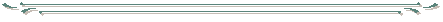 ПОСТАНОВЛЕНИЕ14.05.2019г.                                                 №  24-п                                                   с. ТаловкаВ связи с повышением пожарной опасности в результате наступления неблагоприятных климатических условий, в соответствии с Федеральным законом от 21.12.1994 № 69-ФЗ «О пожарной безопасности», постановлением главы администрации Волгоградской области от 17 марта 2011 № 219 «Об утверждении Положения об особом противопожарном режиме на территории Волгоградской области», руководствуясь Уставом Таловского  сельского поселения,  ПОСТАНОВЛЯЮ:1. Установить на территории Таловского  сельского поселения особый противопожарный режим с  10 часов 00 минут 14 мая 2019 года.2.  На период действия особого противопожарного режима на территории Таловского  сельского поселения организовать силами местного населения и членов добровольных пожарных формирований патрулирование населенных пунктов с первичными средствами пожаротушения (ведро с водой, огнетушитель, лопата), в том числе и на приграничных с лесным фондом территориях, а также подготовить  для возможного использования имеющейся водовозной и землеройной техники, провести с местным населением  разъяснительную работу о мерах пожарной безопасности и действиях в случае пожара, проверить работоспособность средств, для оповещения людей, а также провести соответствующее обучение.3. Организовать дежурство граждан и работников предприятий, расположенных на территории Таловского  сельского поселения. 4. Произвести материально техническое обеспечение проводимых мероприятий за счет средств местного бюджета.5. На период действия особого противопожарного режима запретить на территории Таловского  сельского поселения разведение костров, сжигание мусора, стерни, пожнивных и порубочных остатков, сухой травы, листвы и камыша, проведения всех видов пожароопасных работ, кроме мест, специально отведенных для указанных видов работ.6. Настоящее постановление подлежит официальному опубликованию (обнародованию).Глава  Таловского сельского поселения	          Т.В. ДаниловаКамышинского муниципального районаВолгоградской области				Об установлении особого противопожарного режима